	     		Name: __________________________________________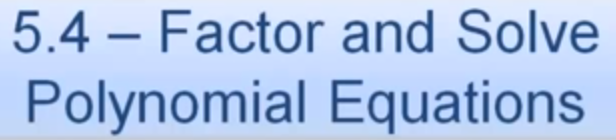 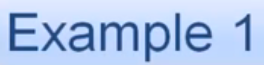 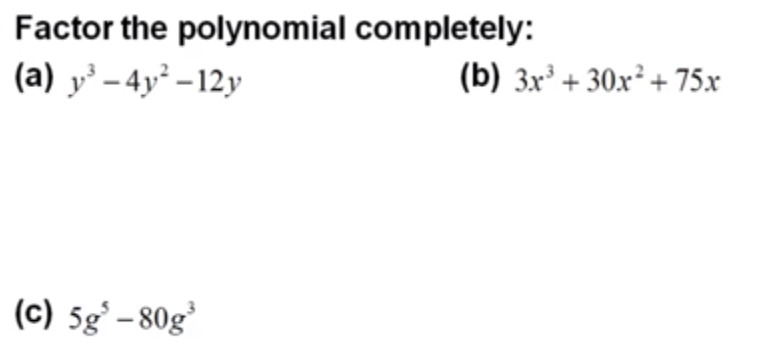 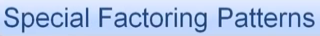 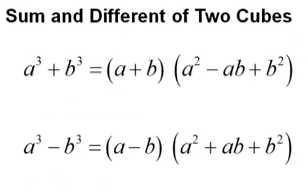 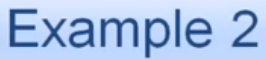 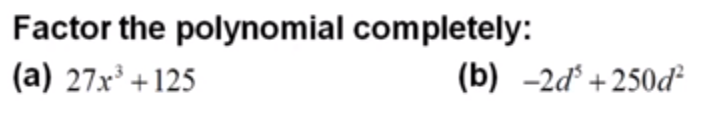 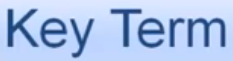 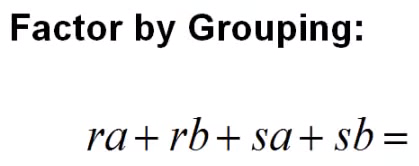 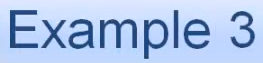 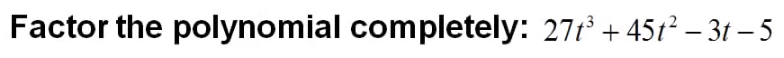 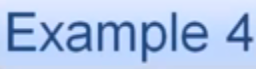 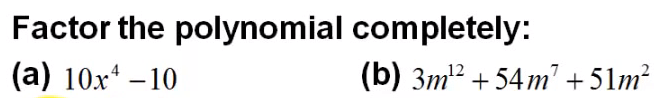 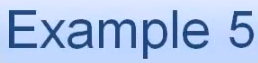 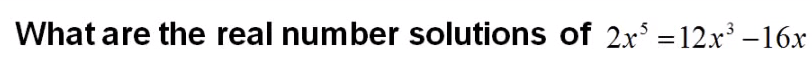 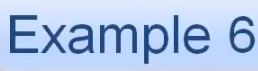 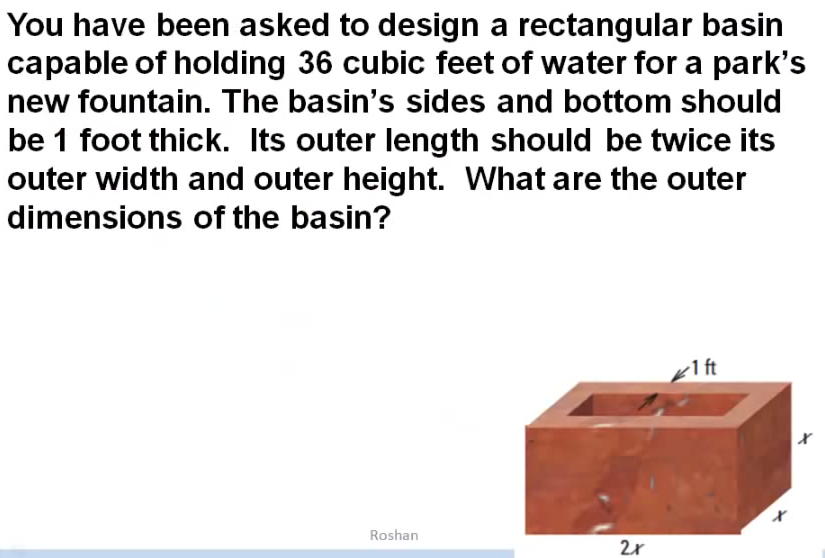 